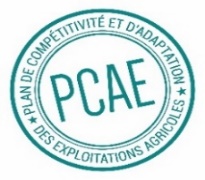 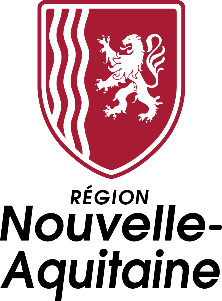 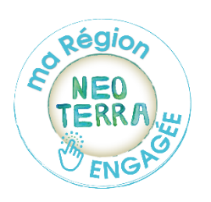 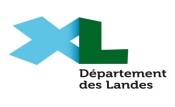 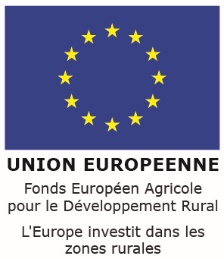 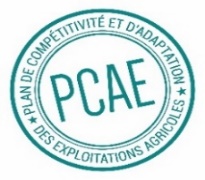 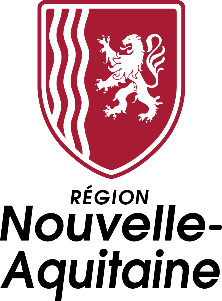 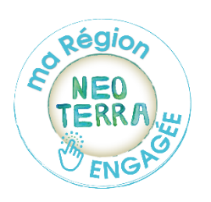 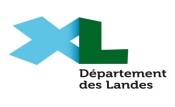 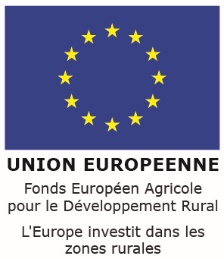 Critère de sélection « Bâtiment d’élevage de ruminants adapté au changement climatique »  L’objectif est que le bâtiment abritant le ou les lot(s) d’animaux sur lequel porte la majorité des investissements du projet permette d’assurer de bonnes conditions sanitaires (renouvellement de l’air) et de confort thermique tout au long de l’année. Ce critère n’est pas adapté pour les bâtiments de logement de jeunes animaux non sevrés ou en phase lactée.Identification du porteur de projet : Filière(s)/Espèce(s) sur laquelle / lesquelles porte le projet :   Type de projet bâtiment :Catégories d’animaux logés dans le(s) bâtiment(s) sur le(s)quel(s) porte le projet (vaches, génisses, JB, brebis, agnelles …) : Libellé de l’OCS (pour les projets de construction neuves ou extension complète) : OPTION A) : Diagnostic – A réaliser par un technicien référencé (cf. Annexe E)Sur toutes les lignes du tableau, veuillez cocher la case « Oui » ou « Non » pour la Situation « avant-projet », les « Aménagements prévus » et la Situation « après projet ». Veuillez joindre à votre demande les photos, plans, descriptions permettant d’identifier chacune des caractéristiques cochées « oui ».Nom Prénom :Ou Raison sociale :Code Postal : Bovins Lait     Caprins  Lait       Ovins Lait       Bovins Viande     Caprins Viande      Ovins  Viande        Rénovation d’un bâtiment existant            Construction d’un nouveau bâtiment       Extension  complète   Liste des aménagements permettant une adaptation de la stabulation, la bergerie, ou la chèvrerie aux évolutions climatiques et notamment au bien-être animal pendant les fortes chaleursSituation existante avant-projetSituation existante avant-projetAménagements prévus dans le cadre du projet.Le projet doit comporter au moins un investissement dans une des 5 catégories suivantes : 1 ; 3 ; 4 ; 5 ; 6Aménagements prévus dans le cadre du projet.Le projet doit comporter au moins un investissement dans une des 5 catégories suivantes : 1 ; 3 ; 4 ; 5 ; 6A l’issue du projet, le bâtiment devra respecter le point 1) et comporter au minimum 1 élément dans au  moins 3 autres catégories(n°2 à n°6)A l’issue du projet, le bâtiment devra respecter le point 1) et comporter au minimum 1 élément dans au  moins 3 autres catégories(n°2 à n°6)Liste des aménagements permettant une adaptation de la stabulation, la bergerie, ou la chèvrerie aux évolutions climatiques et notamment au bien-être animal pendant les fortes chaleursOuiNonOuiNonOuiNon1) Ambiance : bâtiments permettant à l’air de circuler et de se renouveler1 : -Passages d’air sur le(s) longs pans fermés :   -Bardages claire voie sur le(s) long(s) pan fermé(s)   -Filets brise vent   -Tôles perforées   -Fenêtres à soufflets, volet, ouvrants …    -Autre dispositif d’entrée d’air (veuillez préciser) :-Et Sorties d’air en toiture    -Bâtiment de faible largeur (<= 15 m) avec un long pan ouvert et le pan opposé laissant passer l’air (effet vent)   -Faitage ouvert avec faitière pare-vent   -Toiture en écailles   -Toitures décalées (type usines)   -Autre dispositif de reprise de ventilation en toiture (veuillez préciser) :-Autres dispositifs assurant un bon renouvellement d’air (veuillez préciser) : 2) Rayonnement direct : Limiter le rayonnement direct sur les animaux côtés Sud, Sud-Ouest, Ouest (façades, pignons et toitures)-Pas ou très peu de translucides sur les rampants de toiture les plus exposés au soleil-Dispositifs d’ombrage : débords de toiture au minimum de 50 à 80 cm côtés Ouest, Sud-Ouest, Sud ou plantations, filets d’ombrage…-Autre dispositif limitant le rayonnement direct (veuillez préciser) :3) Rayonnement indirect :-Isolation de la toiture-Matériaux peu émissifs ou bardage sur les murs exposés en contact avec les animaux-Aucun des murs en contact avec les animaux n’est directement exposé au soleil pendant plusieurs heures - Autre dispositif limitant le rayonnement indirect (veuillez préciser) :4) Ventilation naturelle : possibilité de créer des mouvements d’air sur les animaux en cas de fortes chaleurs.-Bardages modulable en partie haute du (des) long(s) pan fermé(s)-Bardages modulable en partie basse du (des) long(s) pan fermé(s)- Autre dispositif permettant de créer des mouvements d’air sur les animaux dans la majorité de l’aire de vie (veuillez préciser) :5) Ventilation mécanique : si le bâtiment est suffisamment ouvert pour permettre le renouvellement de l’air -Turbines de ventilation horizontales ou verticales avec boitier de régulation (ventilateurs à pâles, …) pour la majorité de l’aire de vie 6) Brumisation douchage, … :-Douchage ou brumisation sur la zone d’accès à l’auge et /ou l’aire d’attente (troupeau laitier)-Brumisation sur l’aire de couchage ou l’ensemble du bâtiment (à condition de disposer d’une ventilation mécanique)-Autre dispositif d’atténuation de la température (veuillez préciser) :